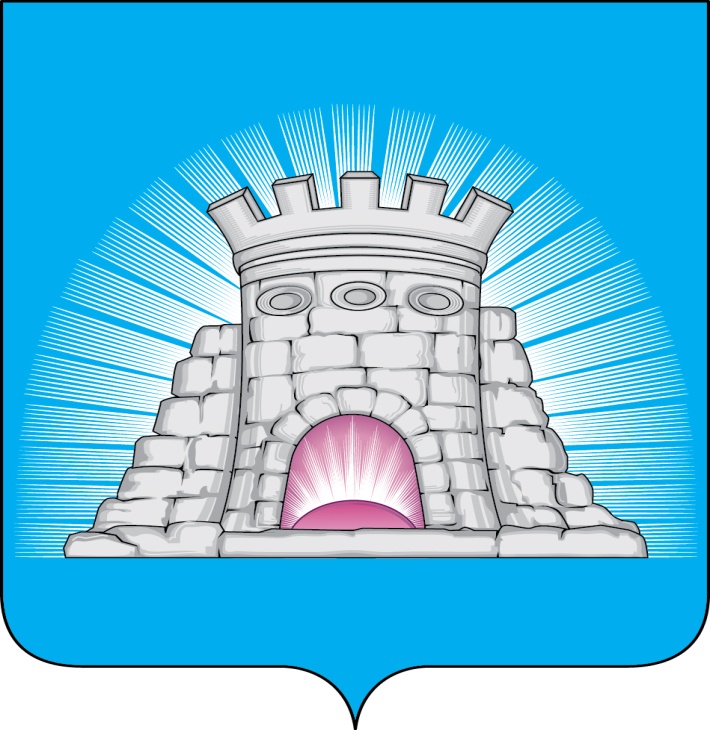                           П О С Т А Н О В Л Е Н И Е31.03.2023  №  477/3г. ЗарайскО мерах по упорядочению работы кладбищна территории городского округа ЗарайскМосковской области в дни массовых посещенийв 2023 годуВ соответствии с распоряжением губернатора Московской области от 26.03.2019 № 126-РГ «О мерах по упорядочению работы кладбищ на территории Московской области», распоряжением Главного управления региональной безопасности от 09.03.2023 № 12-РГУ «О мерах по упорядочению работы кладбищ на территории Московской области в дни массовых посещений в 2023 году»; руководствуясь Федеральным законом от 06.10.2003 № 131-ФЗ «Об общих принципах организации местного самоуправления в Российской Федерации», Уставом муниципального образования городской округ Зарайск Московской области,    П О С Т А Н О В Л Я Ю:   Определить 9 апреля (Вербное воскресенье), 15-16 апреля (Пасха),               23 апреля (Красная горка), 25 апреля (Радоница, поминовение усопших), 9 мая (День Победы), 4 июня (День Святой Троицы) днями массового посещения кладбищ в апреле – июне 2023 года.   Заместителям главы администрации городского округа Зарайск Московской области совместно с руководителями курируемых предприятий, организаций и учреждений, расположенных на территории городского округа Зарайск Московской области, к дням массового посещения кладбищ организовать работы по:уборке мусора на кладбищах и прилегающих к ним территориях, текущему ремонту ограждений кладбищ, завозу песка, обеспечению водоснабжения, формированию необходимого комплекта инвентаря для уборки мест захоронений; 													011025приведению в надлежащее состояние памятников, братских могил, обелисков, мемориальных досок, увековечивающих память погибших в Великой Отечественной войне 1941-1945 годов, других мемориальных памятных знаков воинской славы, посвященных защитникам Отечества и прилегающих к ним территорий, находящихся на территории кладбищ городского округа Зарайск Московской области с учетом требований Порядка деятельности общественных кладбищ и крематориев на территории Московской области, утверждённого постановлением Правительства Московской области от 30.12.2014 № 1178/52 «Об утверждении Порядка деятельности общественных кладбищ и крематориев на территории Московской области»;проведению необходимых мероприятий по приведению участков автомобильных дорог, подъездов и подходов к кладбищам в надлежащее состояние;организации контроля за надлежащим содержанием прилегающих к кладбищам контейнерных площадок, своевременным вывозом твердых бытовых отходов и крупногабаритного мусора;запрещению в дни массовых посещений кладбищ ремонтно-восстановительных работ (за исключением неотложных и аварийных) на соответствующих маршрутах движения;организации контроля бесперебойной работы общественного транспорта, осуществляющего перевозки населения к кладбищам 9 апреля (Вербное воскресенье), 15-16 апреля (Пасха), 23 апреля (Красная горка), 25 апреля (Радоница, поминовение усопших), 9 мая (День Победы), 4 июня (День Святой Троицы); обеспечению координации и контролю за организацией торгового обслуживания населения на территориях, прилегающих к кладбищам, предусмотрев мероприятия по обеспечению продажи на прилегающих к кладбищам территориях цветов и сопутствующих товаров, а также ограничению реализации алкогольной продукции и пива.  Службе по взаимодействию со СМИ администрации городского округа Зарайск разместить настоящее постановление на официальном сайте   администрации городского округа Зарайск Московской области в сети интернет (http://zarrayon.ru/) и опубликовать в периодическом печатном издании «Зарайский вестник» – приложении к общественно-политической газете «За новую жизнь».      Контроль за выполнением настоящего постановления возложить на заместителя главы администрации городского округа Зарайск Московской области Москалева С.В.Глава городского округа Зарайск В.А. ПетрущенкоВерноНачальник службы делопроизводства		 Л.Б. Ивлева31.03.2023Разослано: в дело, заместителям главы администрации, отдел по ГО, ЧС и АТД, МКУ «Зарайский ритуал», МБУ «Благоустройство, ЖКХ и ДХ», ОЭ и И, юридический отдел, СВ со СМИ, газета «За новую жизнь», прокуратура.М.А. Глухих8 496 66 2-43-02